
ข่าวประจำวันที่ 22 มีนาคม 2560 หน้า12

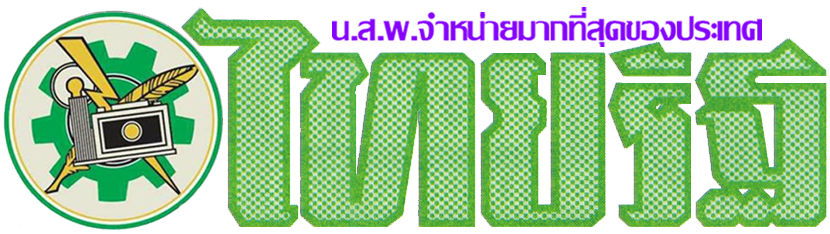 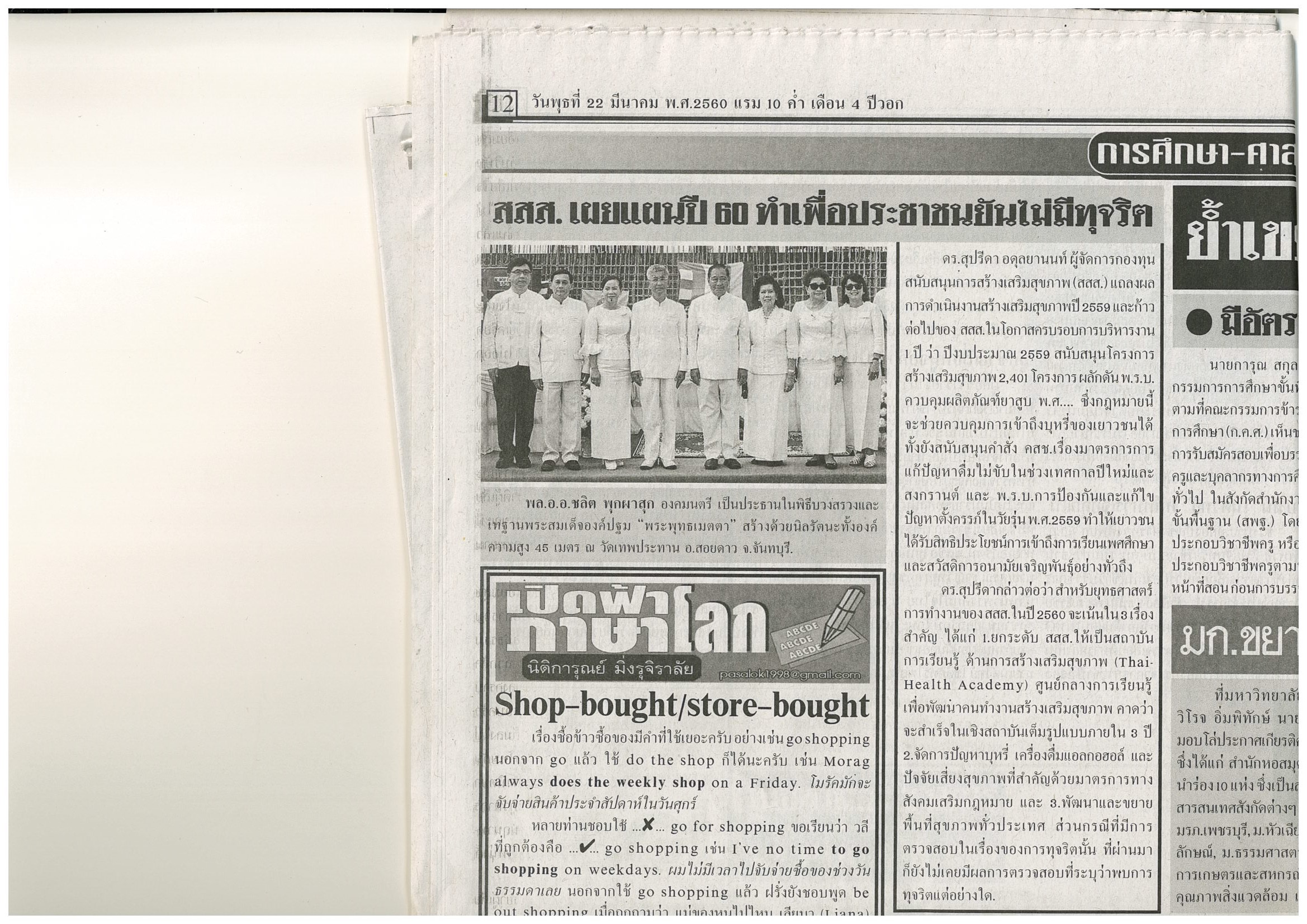 